Vyrobte si zajíčka "VRTULKU"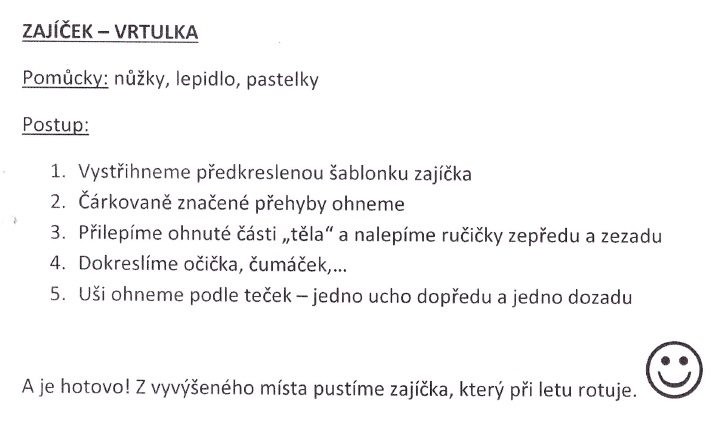 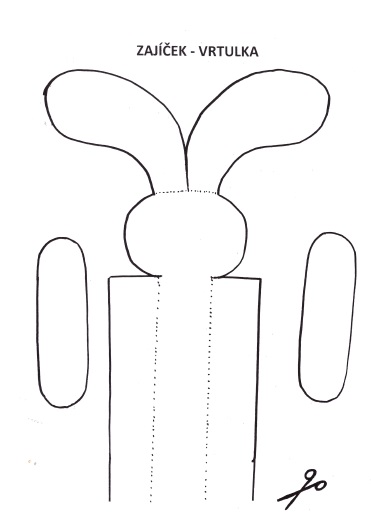 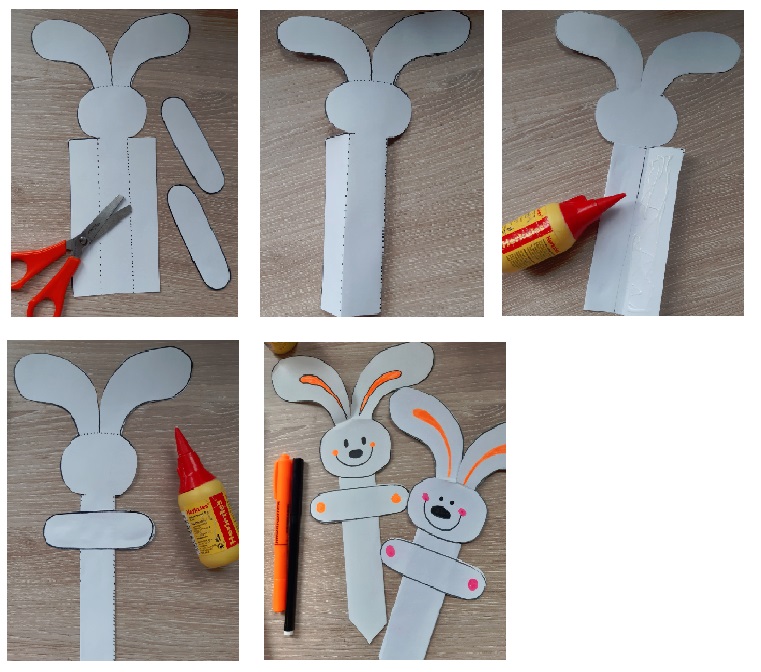 